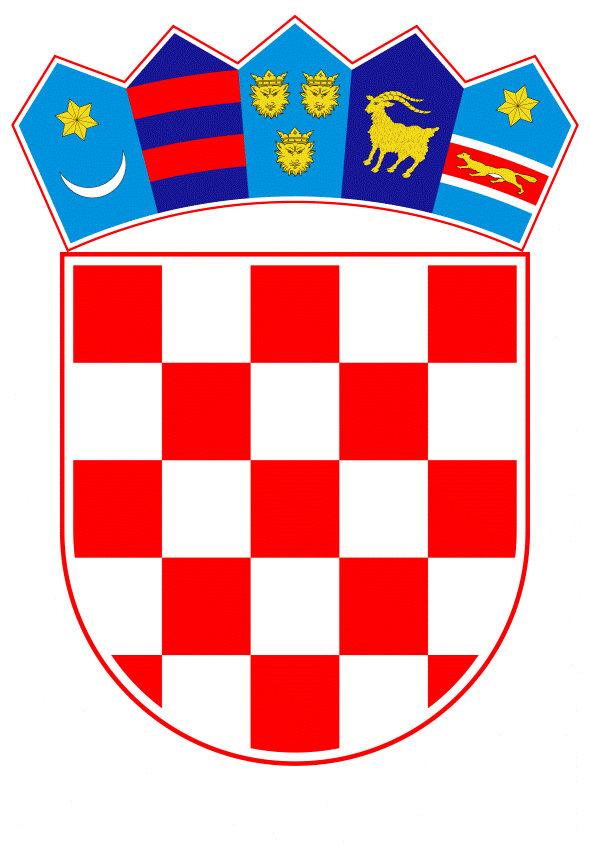 VLADA REPUBLIKE HRVATSKEZagreb, 29. prosinca 2022.______________________________________________________________________________________________________________________________________________________________________________________________________________________________Banski dvori | Trg Sv. Marka 2  | 10000 Zagreb | tel. 01 4569 222 | vlada.gov.hr 	 	Na temelju članka 57. stavka 1. Zakona o radiološkoj i nuklearnoj sigurnosti („Narodne novine“, br. 141/13., 39/15, 130/17. 118/18., 21/22. i 114/22.) i članka 31. stavka 2. Zakona o Vladi Republike Hrvatske („Narodne novine“, br. 150/11., 119/14., 93/16., 116/18. i 80/22.), Vlada Republike Hrvatske je na sjednici održanoj ________ 2022. donijelaO D L U K Uo donošenju Izmjena i dopuna Nacionalnog programa provedbe Strategije zbrinjavanja radioaktivnog otpada, iskorištenih izvora i istrošenog nuklearnog goriva(Program za razdoblje do 2025. godine s pogledom do 2060. godine)I.	 	Donose se Izmjene i dopune Nacionalnog programa provedbe Strategije zbrinjavanja radioaktivnog otpada, iskorištenih izvora i istrošenog nuklearnog goriva (Program za razdoblje do 2025. godine s pogledom do 2060. godine), u tekstu koji je Vladi Republike Hrvatske dostavilo Ministarstvo unutarnjih poslova aktom, KLASA: 011-02/21-01/213 URBROJ: 511-01-152-22-35, od 6. prosinca 2022. II.	 	Izmjene i dopune Nacionalnog programa iz točke I. ove Odluke objavit će se na internetskim stranicama Ministarstva unutarnjih poslova.III.		Ova Odluka stupa na snagu danom donošenja, a objavit će se u „Narodnim novinama“.KLASA:URBROJ:Zagreb,PREDSJEDNIKmr.sc. Andrej PlenkovićO B R AZ L O Ž E NJ E	Vlada Republike Hrvatske donijela je Nacionalni program provedbe Strategije zbrinjavanja radioaktivnog otpada, iskorištenih izvora i istrošenog nuklearnog goriva (Program za razdoblje do 2025. s pogledom do 2060. godine) (u daljnjem tekstu: Nacionalni program) na sjednici održanoj 9. studenog 2018. godine.	Zbog uočenih nedostataka opisanih u Obrazloženom mišljenju, br. 2020/2267 – neispunjavanje zahtjeva Direktive Vijeća 2011/70/Euratom od 19. srpnja 2011. o uspostavi okvira Zajednice za odgovorno i sigurno gospodarenje istrošenim gorivom i radioaktivnim otpadom (u daljnjem tekstu: Direktiva Vijeća 2011/70/Euratom), potrebno je Nacionalni program izmijeniti i dopuniti i to do kraja 2022. godine.Predložene Izmjene i dopune Nacionalnog programa sadrže:izmjene i dopune točke 10.3 Nacionalnog programa „Zbrinjavanje istrošenog nuklearnog goriva iz NE Krško“ zbog usklađivanja s Trećom revizijom Programa odlaganja radioaktivnog otpada i istrošenoga nuklearnog goriva Nuklearne elektrane Krško, koja je 14. srpnja 2020. godine potvrđena na sjednici Međudržavnog povjerenstva za praćenje provedbe Ugovora između Vlada Republike Hrvatske i Republike Slovenije o uređenju statusnih i drugih pravnih odnosa u vezi ulaganja, korištenja i razgradnje Nuklearne elektrane Krško, a vezano uz koncepte ili planove i tehnička rješenja za gospodarenje istrošenim gorivom od nastanka do odlaganja izmjene i dopune poglavlja 11. Nacionalnog programa „Istraživački i razvojni planovi“ zbog usklađivanja sa zahtjevima članka 12. stavka 1. točke b) Direktive Vijeća 2011/70/Euratom u smislu uspostave programa istraživačkih, razvojnih i demonstracijskih djelatnosti potrebnih za potporu provedbe nacionalnog rješenja za odlaganje radioaktivnog otpadaizmjene i dopune poglavlja 13. Nacionalnog programa „Pokazatelji uspješnosti“ na način da se uvedu ključni pokazatelji uspješnosti uključeni u Nacionalni program i način kako će se upotrebljavati za konačno, objektivno i kvantitativno mjerenje napretka u ostvarenju postavljenih ciljeva, uključivo i učestalost praćenja i izvještavanja, sukladno članku 12. stavku 1. točki g) Direktive Vijeća 2011/70/Euratomizmjene vremenskog rasporeda uspostave skladišta institucionalnog radioaktivnog otpada, iskorištenih izvora i nisko i srednje radioaktivnog otpada iz NE Krško kao i ostalih provedbenih rokova zbrinjavanja u okviru tablice 10-1 „Provedbene aktivnosti za uspostavu središnjeg skladišta institucionalnog radioaktivnog otpada i iskorištenih izvora“, tablice 10-2 „Provedbene aktivnosti za dugoročno skladištenje i odlaganje nisko i srednje radioaktivnog otpada iz NE Krško“ i tablice 12-1 „Preliminarna procjena nominalnih troškova“izmjene i dopune Dodatka III „Propisi Republike Hrvatske i međunarodne konvencije“ vezano uz promjene u nacionalnim propisima nastale nakon donošenja Nacionalnog programapromjenu naziva tijela državne uprave nadležnog za poslove zbrinjavanja radioaktivnog otpada, iskorištenih izvora i istrošenog nuklearnog goriva u Republici Hrvatskoj.Vezano uz predložene Izmjene i dopune Nacionalnog programa napominje se da je Ministarstvo unutarnjih poslova provelo postupak ocjene o potrebi strateške procjene za ovaj dokument te je navedeni postupak, prema mišljenju Ministarstva gospodarstva i održivog razvoja dostavljenom aktom KLASA: 351-03/21-01/931 URBROJ: 517-05-1-1-21-9 od 18. lipnja 2021. godine, proveden u skladu sa Zakonom o zaštiti okoliša („Narodne novine“, br. 80/13., 153/13., 78/15., 12/18. i 118/18.) i Uredbi o strateškoj procjeni utjecaja strategije, plana i programa na okoliš („Narodne novine“, broj 3/17.). U provedenom postupku ocjene o potrebi strateške procjene za ove Izmjene i dopune Nacionalnog programa utvrđeno je da nije potrebno provoditi stratešku procjenu utjecaja na okoliš. Odluka o započinjanju postupka ocjene o potrebi procjene utjecaja na okoliš Izmjena i dopuna Nacionalnog programa provedbe Strategije zbrinjavanja radioaktivnog otpada, iskorištenih izvora i istrošenog nuklearnog goriva i Odluka o neprovođenju postupka strateške procjene utjecaja na okoliš Izmjena i dopuna Nacionalnog programa provedbe Strategije zbrinjavanja radioaktivnog otpada, iskorištenih izvora i istrošenog nuklearnog goriva objavljene su na poveznici: https://mup.gov.hr/istaknute-teme/nacionalni-programi-i-projekti/nacionalni-programi-237/radioaktivni-otpad/286996.Predlagatelj:Ministarstvo unutarnjih poslova Predmet:Prijedlog odluke o donošenju Izmjena i dopuna Nacionalnog programa provedbe Strategije zbrinjavanja radioaktivnog otpada, iskorištenih izvora i istrošenog nuklearnog goriva (Program za razdoblje do 2025. godine s pogledom do 2060. godine)